Dihtet go ahte govvagirjjit heivejit maiddái nuoraide lohkamuššan? 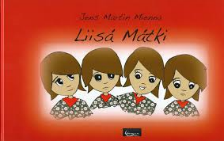 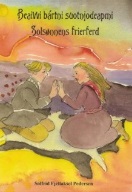 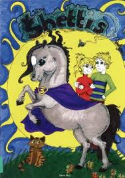 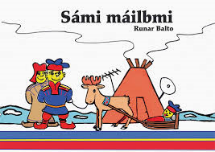 Mii háliidit movttiidahttit sámi nuoraid lohkat eambbo, ja okta vuohki lea fuomášuhttit lohkat govvagirjjiid, main lea miellagiddevaš fáddá ja maid sáhttá čatnat viidásit oahpahussii.  Dieda gus gåvvågirje aj hiehpi låhkåmussan nuorajda?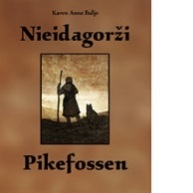 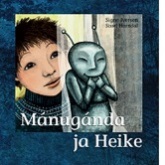 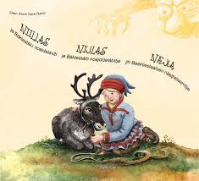 Mij sihtap måvtåstuhttet sáme nuorajt ienep låhkåt. Akta vuohke l huomahahttet låhkåt gåvvågirjijt gånnå li miellagiddis tiemá, ja majt aj máhttá adnet vijddábut åhpadusán.  Dagke deejrih guvviegærjah sjïehteles noeride aaj?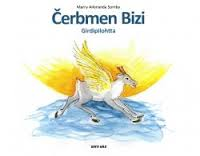 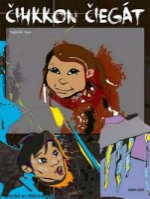 Sïjhtebe saemien noeride skodtedehtedh vielie lohkedh, jïh akte vuekie vuaptastehtedh guvviegærjah lohkedh, mejnie murreds aamhtese jïh maam maahta vijriebasse ööhpehtæmman gårredidh.Lohkanárvalusat gaskadássái ja nuoraiddássái “Sámegielmáhttu ja teakstaipmárdus ovdána guldalettiin, logadettiin ja čálidettiin, ja girjjálašvuohta lea lunddolaš oassi das. Váldooassái gullá bargat iešguđetlágan teavsttaiguin, čálalaš, govva- ja jietnateavsttaiguin. Das lea sáhka sihke muosáheamis, kritihkalaš árvvoštallamis, teakstaanalysas ja iežas teakstahábmemis. Girjjálašvuohta addá oktasaš muosáhusaid maid birra ságastit ja maid suokkardit, ja seammás oažžut dieđuid gielaid ja kultuvrraid birra ” (Máhttolokten Sámi oahppoplánabuvttus, 2008: 42)“Giellatjehpudahka ja tækstadádjadus åvddån gulldalattijn lågådijn ja tjáledijn, ja girjálasjvuohta le luondulasj oasse dassta. Oajvveoassáj gullu barggat tevstaj, tjálalasj, gåvvå – ja jiednatevstaj. Dánna le sáhka muossádime, lájttális árvustallama, tækstaanalyjsa ja ietjas tækstahábbmima birra. Girjálasjvuohta vaddá aktisasj muossádimijt man birra ságastit máhttá ja aj guoradallat, ja sæmmi båttå diedojt oadtjot gielaj ja kultuvraj birra.”(Læreplanverket for kunnskapsløftet – samisk, 2008:198)“Gïelem maehtedh jïh teeksth guarkedh galka goltelimmien, lohkemen, jïh tjaelemen tjïrrh lïeredh gusnie tjaalaldahke aaj meatan. Daennie åejvieboelhkesne galka joekehts teeksth, tjaaleldh – guvvie – jïh tjoejenasshteekstigujmie barkedh. Galka dellie deahpadidh, vierhtiedidh, hammoehtidh jïh teekstem joekehtidh gosse lea tjaelieminie. Lidteraturen bïjre maahte ektesne tjahkasjidh soptsestidh jïh gïehtjedidh, seamma sïenten bïevnesh gïeli jïh kultuvri bïjre åadtjodh.”(Læreplanverket for kunnskapsløftet – samisk, 2008:167)Govvagirjjit:DavvisámegilliiGovvagirjjit:Davvisámegillii, Julevsámegillii ja lullisámegilliGirjji nammaGirje nammaGærjan nommeLágádus ja Girječálli GirjjealmmudahkaBertij jïh tjaelijeFáddá/kommentáraTiebmá/kommentáraAamhtese/ KommentaareNotáhttaNotáhtaNotaateGii lea váldán guovssahasa 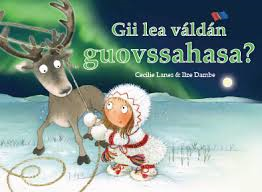 ČálliidLágádusaCecilie Lanes & Ilze DambeSámi kultuvra. Luondu ja birasgáhtten. Niegut.Mátki. Ustitvuohta. Borramušvierut.Deaivvadeapmi ja illu. Vierut.Govvagirji mii boktá ollu jurdagiid go dat guoskkaha ollu áššiid. Somás govat maid čuovvu logadettiin, ja seammás lea álki lohkat. Čerbmen Bizi Girdipilohtta Davvi GirjiMarry Áilonieida SombySámi kultuvra.Bohccoeallin.Akto oahpásnuvvat máilbmái.Álki ja somá lohkat. Oahpásnuvvat Čerbmen Biziin su mátki bokte. Buorit govat!Sámi máilbmi 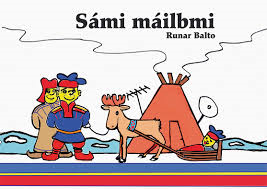 Davvi Girji Runar BaltoSámi kultuvra.Sámi máilbmi. Suohttasat ja leaikkat.Leaikát ja suohttasit govveda sámi máilmmi ja eallinvugiid.Somá lohkat ja seammásgeahčadit govaid.Lisa Mátki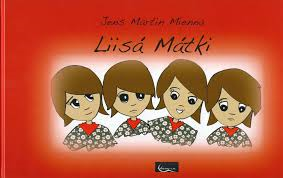 Bárus s.aJens Martin MiennaKultuvra. Duostil- ja sáhkkiivuohta.Vásáhusat ja oahppu.Somá ja álki lohkat. Girji heive sutnje gii háliida lohkat álkit čállojuvvon oanehis govvagirjjážiid.Duvro-guovža ja skohtermáđii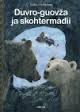 Davvi GirjiVeikko HolmbergKultuvra.Stuora servodaga doaimmat ráfehuhttet.Fápmu.Eanavuoigatvuođat.Buorre girji ja buorit govat! Girjji Logadettiin oaidnit mo gievrrabut sáhttet álo gáibidit earáid čáhkket sidjiide saji, go dárbbašit eatnamiid iežaset atnui.Riebaniid bihpporgáhkut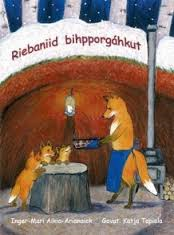 DAT OSInger-Marie Aikio-ArianaickKultuvra.Juovllaide ráhkkanit.Oanehis girji man lea álki lohkat,Seammás go beassá govaid geahčadit. Nieidagorži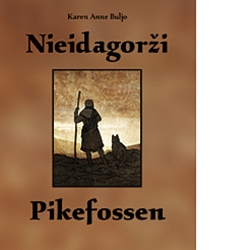 IđutKaren Anne BuljoSámi kultuvra.Friddja muitaluvvon sámi máinnas.Hui somá lohkat girjji mii lea čállojuvvon dološ sámi máidnasa vuođul. Buorit govat! Heive buot agát olbmuide lohkamuššan.Čállojuvvon davvisámegillii ja dárogillii.Áfruvvá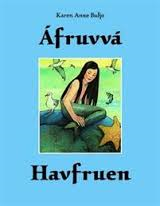 IđutKaren Anne BuljoSámi kultuvra.Friddja muitaluvvon sámi máinnas. Somá lohkat ja seammás geahčadit buriid govaid! Buorre girji, mii heive buot agát olbmuide lohkamuššan. Čállojuvvon davvisámegillii ja dárogillii.Ii hal Ruohttaráidu lea johtán goseg!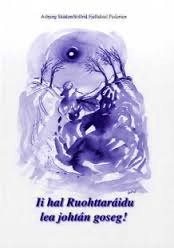 Skániid girjieAsbjørg Skåden/Solfrid Fjellaksel PedersenKultuvra.Skábma tradišuvnnat/ vierut.Buorre girji mas buorit govat, ja man leaálki lohkat. Čállojuvvon Skániid suopmanii. Beaivvi bártni suotnjodeapmi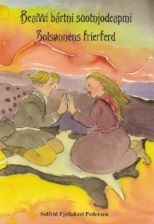 Skániid girjieSolfrid Fjellaksel PedersenKultuvraNásttealmmi muitalusat.Soma lohkat ja geahčadit govaid!Lea čállojuvvon sihke sámegillii ja dárogillii, hui buorre!Máilmmi árggimus áhkku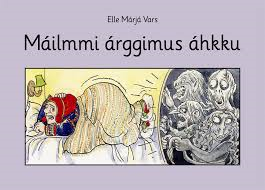 IđutElle Márjá VarsKultuvra.Árgi vai dušše beare jaskat orrut akto?Oanehis govvagirjjáš man lea álki ja somá lohkat. Govat dievasmahttet muitalusa. Máilmmi jálumus mánná 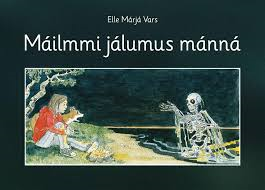 IđutElle Márjá VarsKultuvra.Jállu, ii bala mastege!Oanehis govvagirjjáš man lea álki lohkat. Buorit govat!TomArentis lea vuoiŋŋašváddu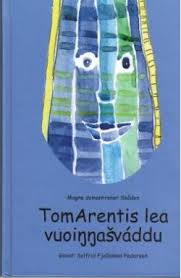 Skániid girjie Magne domantrener SkådenLuondu ja dieđa.Dearvvašvuohta. Mo gieđahallat dan go muhtin lean earálágan go earát. Buorre girji. Skániid suopmanii čállojuvvon.Mánugánda ja Heike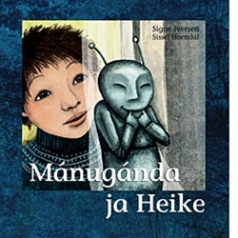 IđutSigne IversenKultuvraImašlaš fearan.Oanehis govvagirjjáš maid lea álki,ja somá lohkat! Buorit govat!Girjji nammaGirje nammaGærjan nommeLágádus ja Girječálli Girjje-almmu-dahka ja tjálleBertij jïh tjaelijeFáddá/kommentáraTiebmá/kommentáraAamhtese/ KommentaareNotáhttaNotáhtaNotaateNiillas ja báktestálu noaidelávži 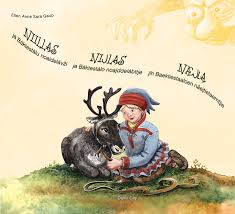 Nijlas ja báktestálo noajddelábttjeNæjla jïh Baektiestaaloen nåejtielaemtjieDavvi GirjiEllen Anne Sara GaupSámi kultuvra. Boazodoallu. Siiddastallan ja biras. Sáme kultuvrra.Boatsojæládus.Sijddastallam ja birás.Saemien kultuvre. Båatsoe. Sïjten jieleme jïh byjrese. Hui somás girji! Govahallá dološ sámesiiddaid jasin birgenlágiid, álki lohkat. Girji lea davvi-, lulli- ja julevsámegillii čállojuvvon.Huj suohtas girjje! Girjje gåvvit dålusj sámesijdajt ja sijá viessomvuogijt, álkke låhkåt. Divna gålmmå sámegielajda tjáleduvvam, huj buorre!Dan lustes gærja! Gærja dejpeli saemiej sïjth jïh sijjen jielemevuekiem vuesehte, aelhkie lohkedh. Gærja åarjel-, noerhte- jïh julevsaemiengïelesne.  Šhettis 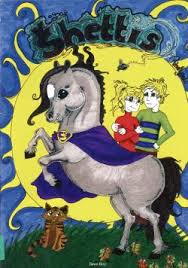 ShettisŠhettisDavvi girjiRitva NystadKultuvra.Šhettis heastaeallin.Kultuvrra.Shettisa hæsstaiellem.Kultuvre. Šhettisen hierkiejielemeSomás govvaráidogirji mii govveda Shettis heastta eallima. Soaitá heivet eanemusat nieiddaide. Girji lealulli- ja julevsámegilli maiddái.Suohtas gåvvårájddogirjje mij gåvvit Shettis-hesta iellemav. Ihkap ienemusát hiehpá næjtsojda. Girjje l julev, oarjjel – ja nuorttasámegiellaj.Lustes guvvieraajroegærja mij Šhettisen hierkiejielemem  vuesehte. Dagke bööremes nïejtide sjeahta. Gærja noerhte- jïh julevsaemiengïelesne aaj. Máilmmi láikkimus olmmoš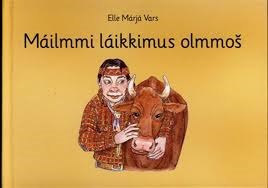 Værálda lájkemus ulmusjIđutElle Márjá VarsKultuvra.Láiki vai duššeballu searvat ođđaáigásaš hušša eallimii?KultuvrraLájkke vaj dåssju ballo sæbrrat udnásj tjuottjes iellemij?Kultuvre. Aeblehts vïj ajve skræjresne daaletje fuehpies jieliemasse vyöjhkesadtedh.  Oanehis ja somás govvagirji man lea álki lohkat! Lea čállojuvvon davvisámegilliiGirji lea maiddái julevsámegillii.Oanes ja suohtas gåvvågirjje mij la álkke låhkåt. Tjáleduvvam nuorttasámegiellaj ja aj jårggåluvvam julevsámegiellaj.Åenehks jïh lustes guvviegærja, maam aelhkie lohkedh! Gærja noerhte- jïh julevsaemiengïelesne. Čihkkon čiegat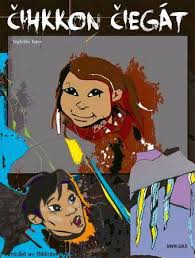 Tjiegadum tjiegáVöörhkesovveme kråanhDavvi girjiInghilda TapioSámi kultuvra.Čihkkon čiegát, dološ sámiid gollit ja silbbat.Sáhkkiivuohta ja duostilvuohta.Sáme kultuvrra.Tjiegadum tjiega, dålusj sáme gålle ja silba.Njunjágahttem ja duosstelis-vuohta.Saemien kultuvre.Tjïekeme ræjhkoesvoeth. Dejpeli saemiej gullieh jïh sïlph.Orredaajroe jïh ïedtje.Go girjji logat de háliidat eambbo lohkat ja diehtit, boktá sáhkkiivuođa. Girji lealulli- ja julevsámegilli maiddái.Gå girjev låhkå de sihtá ienep låhkåt ja diehtet. Båktå njunjágahttemav. Girjje l julev, oarjjel – ja nuorttasámegiellaj.Gosse gærjam lohkh dle sïjhth vielie lohkedh jïh daejredh, orredaajroem gååske. Gærja noerhte- jïh julevsaemiengïelesne aaj. Apmut JÅHTTESÁBME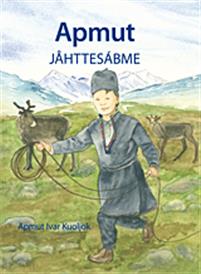 Ord&visor förlag.Apmut Ivar KuoljokOvdalaš áiggi mánnávuohta. Boazoealáhus ja luonddudieđaMánnávuohta dålen. Boatsojæládus ja luonndodieda.Erenoamáš fearánat bártnáža, Apmuta, birra meahcis. Girji govvida ovdalaš áiggi sámemánáid lagas oktavuođa lundui. Girjjis leat govat mat leat heivehuvvon fearániidda.Čállojuvvon julevsámegilli.Girjje gåvvit dålusj ájge sámemánáj aktijvuohta luonnduj. Girjen li gåvå ma li hiebaduvvam dáhpádusájda. Ietjálágásj subtsas báhtjatja Apmoda birra miehtsen.